Основные вопросы курса 7 классаРабота по рисункам:Рис. 1 Внутреннее строение стебля сосны             Рис 2. Жизненный цикл сосны обыкновенной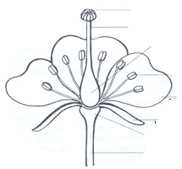 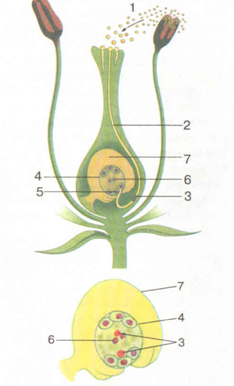 Рис 3. Строение цветка	                                                            Рис 4. Схема двойного оплодотворения    10           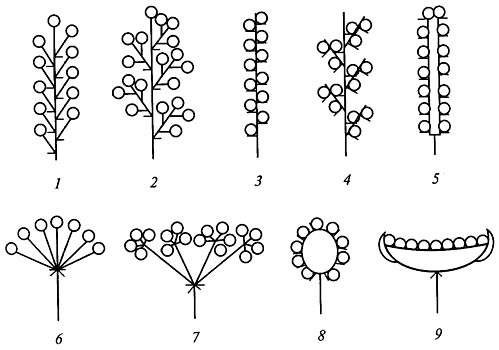 Рис 5. Схемы соцветий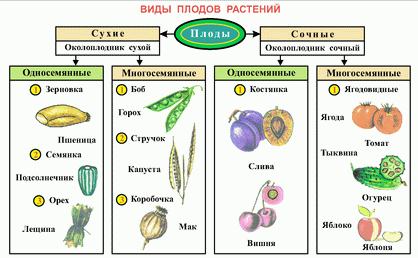 Рис. 6 . Разнообразие плодовПродолжить предложения:К семенным растениям относятся отделы …. и ….Наиболее обширным классом голосеменных растений являются …В Беларуси в естественных условиях произрастают только 4 вида голосеменных растений:…Голосеменные- это  чаще вечнозеленые… и …Тип корневой системы хвойных растений …Проводящую и опорную функции в древесине хвойных выполняют …У многих видов хвойных в коре и древесине имеются….Листья хвойных называются …Шишка- это …Спорангии, развивающиеся в мужских шишках называются …Спорангии, развивающиеся в женских шишках называются …Мелкие споры, из которых формируется мужской гаметофит у семенных растений …Крупные споры, из которых формируется женский гаметофит у семенных растений …Женский гаметофит, развивающийся в женских шишках, с запасом питательных веществ….Мужской гаметофит, развивающийся в мужских шишках называется …Совокупность пыльцевых зерен называется …Перенос пыльцы с мужских шишек на женские  шишки называется …Неподвижные мужские половые клетки ….Зародыш растения, снабженный запасом питательных веществ, покрытый снаружи семенной кожурой называется …Мужские шишки располагаются … у основания молодых побеговЖенские шишки располагаются … на верхушке молодого побегаВидоизмененный укороченный побег, приспособленный для образования спор, гамет, для опыления, формирования семян и плодов- это …Стебелек на котором сидит цветок, ось цветка- …Верхняя расширенная часть цветоножки - …Совокупность чашелистиков цветка - …Совокупность лепестков цветка - …Нижняя расширенная часть пестика- …Вытянутая часть пестика, отходящая от завязи - …Расширенная верхняя часть пестика, часто липкая - …Тычинка состоит из … и …Из чашечки и венчика состоит … околоцветникТолько чашечкой или только венчиком представлен … околоцветник Цветок является …, если через венчик можно провести несколько  осей симметрииЦветок является …,если через венчик можно провести 1 ось симметрии или ни однойЦветки, имеющие и тычинки и пестики называются … Цветки несущие только тычинки или пестики называются…Цветки, несущие только тычинки называются…Цветки, несущие только пестики называются …Растения, у которых женские и мужские цветки располагаются на разных растениях называются …Растения, у которых цветки обоеполые, или женские и мужские цветки располагаются на одном растении называются …Соцветия, у которых цветки располагаются на цветоносе называются … Соцветия, у которых к общему цветоносу прикрепляются простые соцветия называются ..Группа, состоящая из нескольких цветков, близко расположенных один к другому в определенном порядке на одном цветоносе (главной оси)Цветки при помощи цветоножек крепятся к цветоносу в очередном порядке образуя соцветие …Сидячие цветки (без цветоножек) на длинном цветоносе образуют соцветие …  Цветоножки одинаковой длины и отходят от одной точки цветоноса образую соцветие …Центральный побег соцветия называется …Соцветие, которое в отличие от колоса имеет сильно утолщенный и мясистый цветонос …Соцветие, у которого цветки расположены на одном уровне, а цветоножки разной длины и отходят от цветоноса из разных точек называется …Соцветие, имеющее укороченную и утолщенную ось, а цветки крепятся на коротких цветоножках называется …Соцветие, в котором сидячие цветки располагаются на утолщенном, блюдцевидном расширенном цветоложе называется …Сложное соцветие, в котором на общем цветоносе расположены простые соцветия кисти…Сложное соцветие, у которого на общем цветоносе расположены простые колоски…Сложное соцветие, у которого от общего цветоноса отходят простые зонтики…Перенос пыльцы с тычинок на рыльце пестика называется …Перенос пыльцы с тычинок одного цветка на рыльце пестика другого называется …Перенос пыльцы с пыльника тычинок на рыльце пестика того же цветка называется …Процесс слияния мужских и женских половых клеток с образованием зиготы называется …Спорангии, образующиеся в пыльниках цветковых растений называются …Спорангий, образующийся в завязи пестика цветковых растений называется …Мужской гаметофит семенных растений - …Женский гаметофит цветковых растений , состоящий из 7 клеток - …Ткань, содержащая запас питательных веществ семени - …Оплодотворение, при котором один спермий сливается с яйцеклеткой с образованием зиготы, а второй  с центральной клеткой, с образованием эндосперма  называется …Стенка плода, защищающая семена и образующаяся из стенки завязи - …Орган размножения цветковых растений, образующийся из завязи, состоящий из семян и околоплодника- …Канал, образующийся в результате несрастания покровов семязачатка на верхушке называется …Пыльцевое зерно состоит из … и … клетокВегетативная клетка пыльцевого зерна образует …Из генеративной клетки пыльцевого зерна образуется …В центре зародышевого мешка находится  ….Плод состоит из … и  ….Плоды, у которых околоплодник при созревании подсыхает, не содержат питательных веществ - …Плоды, у которых околоплодник содержит питательные вещества называются …Невскрывающийся, односемянный плод с жестким деревянистым околоплодником называется …Невскрывающийся, односемянный плод с кожистым околоплодником, который срастается с оболочками семени называется …Невскрывающийся, односемянный плод, у которого кожистый околоплодник не срастается с оболочками семени, называется …Вскрывающийся, многосемянной плод, у которого две створки вскрываются от верхушки к основанию, а семена  прикреплены к стенкам плода …Вскрывающийся, многосемянной плод, у которого две створки вскрываются от основания к верхушке, а семена крепятся к перегородке, разделяющей плод на 2 части- …Сочный односемянный плод, у которого внутренний слой околоплодника деревянистый и образует косточку- …Сочный многосемянной плод, семена которого находятся в сочной мякоти - …Сочный многосемянной плод с плотным наружным слоем околоплодника - …Сочный плод, в образовании которого участвуют кроме завязи и другие элементы цветка- …Если в цветке имеется несколько пестиков образуются … плодыТеоретические вопросы ( 3 уровень):Общие признаки хвойных растенийОбщие признаки покрытосеменных растенийОбщий план строения цветкаПростые соцветия. Их виды, схемы соцветий .Примеры растенийСложные соцветия. Их виды, схемы соцветий. Примеры растений. Биологическая роль соцветий.Перекрестное опыление. Приспособления растений к опылению насекомыми, ветром и водой. Биологическое значение перекрестного опыленияСухие плоды, их виды. Примеры растенийСочные плоды, их виды. Примеры растенийПриспособления растений к распространению плодов. Способы распространения плодов, примеры растений.Теоретические вопросы (4 уровень):Сравните внутреннее строение стебля сосны и липыВ чем отличительные особенности хвои от типичных листьев покрытосеменных растенийВ чем особенности гаметофитов покрытосеменных растений по сравнению с голосеменнымиВ чем достоинства и недостатки различных типов опыленияПеречислите приспособления растений к исключению возможности самоопыленияСравните способы оплодотворения цветковых растений и голосеменныхДайте определения понятиям:Первичный эндосперм, пыльцевое зерно, пыльца, опыление у голосеменных, спермии, семя, цветок, цветоложе, чашечка, венчик, завязь, двойной околоцветник, простой околоцветник, правильный цветок, неправильный цветок, обоеполый цветок, двудомное растение, однодомное растение, перекрестное опыление, самоопыление, зародышевый мешок, эндосперм, двойное оплодотворение, плод, пыльцевход, сухие плоды, сочные плоды, боб, стручок, костянка, ягодаТестовый контроль по теме «Голосеменные растения»Семя представляет собой: а) генеративную клетку, защищенную семенной кожурой; б)зиготу, снабженную запасом питательных веществ; в) маленькое растение, защищенное семенной кожурой и снабженное запасом питательных веществ; г) нет правильного варианта ответа.Семенами размножаются растения: а) моховидные, б) плауновидные, в)папоротниковидные, г) голосеменные, д) цветковыеЖизненные формы голосеменных — это: а) однолетние травы, б) многолетние травы, в)деревья, г) монокарпические травы, д) кустарники, е) кустарничкиДля цикла развития голосеменных характерно: а) чередование поколений, б) отсутствие чередования поколений, в)преобладание гаметофита, г) преобладание спорофита, д)одинаковое развитие спорофита и гаметофитаГаметофит у голосеменных развивается: а) в почве; б) на заростке; в) на спорофите; г) в присутствии капельной воды.Листопадными хвойными растениями являются: а) кедровая сосна; б)можжевельник; в)лиственница; г)кипарис.Функцию механической и проводящей ткани у голосеменных выполняют: а)сосуды; б)трахеиды; в) древесинные волокна; г)смоляные ходыСмоляные ходы у хвойных растений расположены в: а) семязачатках, б)образовательной ткани, в) коре, г) древесинеСосна относится к голосеменным, так как она имеет: а) корень, стебель, листья; б)хорошо развитые покровные и проводящие ткани; в) цветок; г) семена в шишках.У сосны обыкновенной мужские шишки находятся: а) в развилке хвоинок; б) на стволе в мутовках; в) на вершине побегов текущего года; г) в основании побегов текущего годаСемязачаток у голосеменных — это: а) женский гаметофит; б)женский спорангий, окруженный покровами; в) мегаспора  г) зародыш семени.В женском спорангии у сосны обыкновенной формируется: а)микроспора; б)семязачаток; в)антеридий; г) мегаспораМегаспора увеличивается в размерах и прорастает в: а) семяпочку; б)женский гаметофит; в)семя; г)яйцеклетку.У сосны обыкновенной женский гаметофит: а) является самостоятельным и не зависит от спорофита; б) развивается внутри семяпочки из мегаспоры; в) имеет вид сердцевидной пластинки с ризоидами; г) имеет архегонии и антеридииВ результате деления содержимого микроспоры у сосны обыкновенной формируются:  а)семена;	б)пыльцевые зерна; в) антеридии; г)заростки.Пыльцевые зерна (пыльца) у сосны обыкновенной имеют: а) парашютики; б) воздушные мешки, заполненные воздухом; в) прицепки в виде крючочков; г) крыловидные выросты.Пыльцевход — это отверстие: а) на вершине мужской шишки; б) на вершине семязачатка; в) на вершине женской шишки; г) в пыльцевом зерне.У сосны обыкновенной спермин образуются: а)при делении одной из вегетативных клеток пыльцевого ' зерна; б) при делении генеративной клетки пыльцевого зерна; в) из кончика пыльцевой трубки; г) из покровов микроспорангияФункцию доставки спермиев к яйцеклеткам у голосеменных выполняет: а)капельная вода; б)насекомые; в) ветер; г)пыльцевая	трубкаПыльцевая трубка при оплодотворении у голосеменных образуется из: а)вегетативной клетки пыльцевого зерна; б)семязачатка; в) генеративной клетки пыльцевого зерна; г)мужской шишкиВ результате деления зиготы у сосны обыкновенной формируется: а) макроспора; б)семя; в) зародыш, эндосперм и семенная кожура; г) зародыш семениЗапасная питательная ткань семени называется: а) пыльцевым зерном; б)семязачатком; в)зиготой; г) эндоспермомУ сосны обыкновенной после оплодотворения из всего семязачатка развивается: а)зародыш семени; б) эндосперм, покрытый семенной кожурой; в)семя; г) макроспораЭндосперм у сосны обыкновенной развивается: а) до оплодотворения, б) после оплодотворения, в) из оплодотворенной яйцеклетки, г) из клеток спорангия, д) из оплодотворенной центральной клетки зародышевого мешкаСемя голосеменных состоит из: а) зародыша, б) околоплодника, в) эндосперма, г)семенной кожуры, д) генеративной клетки, е) оплодотворенной яйцеклеткиПри оплодотворении у голосеменных: а) участвует один спермий, б) участвуют два спермин, в) требуется капельная вода, г) не требуется капельная вода, д) эндосперм образуется до оплодотворения, е) эндосперм образуется после оплодотворенияОплодотворение у голосеменных: а) простое; б) двойное; в) комбинированное; г)осуществляется с помощью ветраГолосеменные растения: а) имеют антеридии и архегонии; б) имеют только антеридии; в)имеют только архегонии; г) не имеют ни архегониев, ни антеридиевТестовый контроль по теме: «Покрытосеменные растения»Осью цветка называют: а) цветоложе; б)цветоножку; в) пестик; г) околоцветник.Чашечка состоит из: а) чашелистиков; б)чашелистиков и лепестков; в)лепестков; г)тычинокВенчик состоит из: а) чашелистиков; б) чашелистиков и лепестков; в) лепестков; г)тычинокОколоцветник состоит из: а) пыльников тычинок и завязи пестика; б)цветоножки и цветоложа; в)чашечки и венчика; г) чашечки, тычинок и венчикаЧашелистики могут быть: а) простыми, б) свободными, в) двойными, г) сросшимися, д)сложными, е) правильными.Лепестки могут быть: а) простыми, б) свободными, в) двойными, г) сросшимися, д)сложными, е) однодомнымиОколоцветник может быть: а) простым, б) свободным, в) двойным, г) сросшимся, д)двудомнымОколоцветник называют простым, если он представлен: а) чашечкой и венчиком; б) или только чашечкой, или только венчиком; в) чашечкой, венчиком и тычинками; г)чашечкой, венчиком, одним или несколькими пестиками.Околоцветник называют двойным, если он представлен: а) чашечкой и тычинками; б)чашечкой и цветоложем; в) чашечкой и пестиком; г) чашечкой и венчикомЖенскими элементами цветка является(ются): а) тычинка, б) пестик, в) цветоложе, г)лепестки, д) чашелистики.Составные части тычинки — это: а) завязь, б) пыльник, в) пыльник, г) столбик, д)семязачаток, е) тычиночная нить, ж) макроспорангийТычинки представляют собой: а) выросты цветоложа; б) видоизмененные побеги; в)видоизмененные листья; г) недоразвитые лепесткиСпермин у цветковых растений образуются: а) в зародышевом мешке семяпочки; б)из материнских клеток микроспор — микроспороцитов; в)из материнских клеток макроспорангиев; г) из генеративной клетки, пыльцевого зернаСоставные части пестика — это: а) рыльце, б) микроспорангии, в) завязь, г) столбик, д)пыльник, е) архегонийРыльце пестика служит для: а)защиты завязи; б) улавливания пыльцы; в)формирования пыльцы; г) образования женских гаметНижняя расширенная часть пестика называется: а) рыльцем; б)завязью; в)зародышевым мешком;  г) столбикомСемязачатки (семяпочки) в цветке расположены: а) в пыльцевых мешках;  б)на венчике; в) в завязи пестика; г)на рыльце пестика.Женский гаметофит в цветке — это: а) зародышевый мешок; б) пестик; в)яйцеклетка; г)мегаспорангийВ семязачатках формируются: а)микроспоры; б)пыльцевые зерна; в)мужские гематофиты; г)мегаспорыВ семязачатке цветка мегаспора прорастает и образует: а) женский гаметофит, б) мужской гаметофит, в) зародышевый мешок, г) мегаспорангий, д) зиготу, е) эндоспермЗародышевый мешок у цветковых растений в большинстве случаев состоит из: а)нескольких десятков клеток; б) семи клеток; в) двух клеток; г) крупной клетки с двумя ядрамиЦветки, имеющие пестики и тычинки, называются: а) обоеполыми; б)правильными; в)двудомными; г) однодомными.Цветки, в которых есть только пестики, называют: а) пестичными, б)однодомными, в)неправильными, г) женскими, д) мужскимиЦветки, в которых есть только тычинки, называют: а) тычиночными, б)однодомными, в)неправильными, г) женскими, д) мужскимиЦветки, имеющие только тычинки или только пестики, называются: а)однодомными; б)обоеполыми; в) раздельнополые; г) простымиДвудомными называются растения: а) имеющие на одном растении обоеполые цветки; б)имеющие на одном растении цветки только одного поли, а на другом растении цветки только другого пола; в) способные образовывать два типа плодов; г)имеющие два вида соцветий на одном растении.Если в цветке можно провести только одну ось симметрии, то такой цветок называют: а)одноосным; б) неправильным; в) правильным; г) симметричным.Если в цветке можно провести несколько осей симметрии, то такой цветок называют: а)многоосным; б)правильным; в) неправильным; г) симметричным.Простыми называют соцветия, которые имеют: а) насекомоопыляемые цветки; б)главную ось с отходящими боковыми осями, на которых располагаются цветки; в)ветроопыляемые цветки; г)одну ось, на которой располагаются цветкиПростые соцветия — это: а) кисть, б) метелка, в) простой колос, г) початок, д)корзинка, е)головка, ж) простой зонтик, з) сложный зонтик, и) щиток, к) сложный колосСложные соцветия — это: а) метелка, б) кисть, в) початок, г) корзинка, д) головка, е)сложный зонтик, ж) щиток, з) сложный колосСоцветие, в котором цветки при помощи цветоножек поочередно крепятся на оси, называется: а) початком;	б)кистью; в) щитком; г)головкойСоцветие, в котором сидячие цветки располагаются на длинной оси, называется: а)простым зонтиком; б)кистью; в) простым колосом; г)щитком.Сидячими цветками называют цветки: а) с изогнутым цветоложем; б)находящиеся в соцветии; в) не имеющие цветоножки; г) не имеющие чашечкиСоцветие, в котором сидячие цветки расположены на сильно утолщенной длинной и мясистой оси, называется: а) корзинкой;	б)простым колосом; в) головкой; г)початком.Соцветие, в котором сидячие цветки располагаются на утолщенном блюдцевидном расширенном цветоложе, называется: а) щитком; б)головкой; в) корзинкой; г)сложным зонтикомСоцветие, в котором цветки крепятся короткими цветоножками на укороченной и утолщенной оси, называется: а) головкой; б)щитком; в)корзинкой; г)простым колосом.Соцветие, в котором цветки имеют одинаковой длины цветоножки, отходящие от одной точки оси, называется: а) кистью; б)щитком; в) простым колосом; г)простым зонтиком.Соцветие простой зонтик формируется у: а) груши, яблони, боярышника; б)моркови, укропа, ячменя; в) вишни, примулы, лука; г) сирени, мятлика, петрушкиСоцветие щиток имеют растения: а) сирень, петрушка, кукуруза, слива; б) груша, спирея калинолистная, боярышник; в) пастушья сумка, донник, подорожник, астра; г)рожь, пшеница, осот полевой, бодяк полевойСоцветие, в котором цветки расположены на одном уровне, а цветоножки имеют разную длину и отходят от оси из разных точек, называется: а) корзинкой; б) кистью; в)сложным зонтиком; г)щитком.Соцветие, в котором на главной оси расположены простые соцветия кисти, называется: а)сложным колосом; б)корзинкой; в)метелкой; г)сложным зонтикомОпыление — это: а) процесс слияния мужской и женской половых клеток; б)перенос пыльцы с тычинок на рыльце пестика; в)образование из материнской клетки двух дочерних; г) прорастание пыльцы с образованием пыльцевой трубки.Перекрестным опылением называется: а) перенос пыльцы с тычинок на рыльце пестика того же цветка; б) образование пыльцевых зерен в пыльцевых мешках; в)перенос пыльцы с тычинок одного цветка на рыльце пестика другого цветка; г)образование пыльцевой трубки при прорастании пыльцы на рыльце пестикаСамоопылением называется: а) перенос пыльцы с тычинок на рыльце пестика того же цветка;  б)образование пыльцевых зерен в пыльцевых мешках; в)перенос пыльцы с тычинок одного цветка на рыльце пестика другого цветка на том же растении; г)процесс прорастания микроспоры с образованием вегетативной и генеративной клетокПерекрестное опыление может осуществляться: а) насекомыми, б) ветром, в)земноводными, г) пресмыкающимися, д) птицами, е) рыбами, ж) водойПри оплодотворении у цветковых растений пыльцевая трубка входит в семяпочку через: а) клетки-антиподы; б) пыльцевход; в)отверстие в мембране центральной двуядерной клетки; г)канал в стенке завязиУ покрытосеменных растений оплодотворение осуществляет(ют): а)один сперматозоид; б)два спермия; в)один спермий; г)три спермияУ цветковых растений оплодотворение называется двойным, так как: а)центральная клетка зародышевого мешка содержит два ядра; б)пыльцевая трубка несет в себе два спермия; в)яйцеклетку оплодотворяют два спермия; г) в оплодотворении участвуют два спермияДвойное оплодотворение у цветковых растений открыл: а) русский ученый С. Навашин; б) английский ботаник Н. Грю; в) немецкий ботаник М. Шлейден; г) русский ученый К. БэрДвойное оплодотворение характерно: а) только для семенных растений; б)только для цветковых растений; в) только для высших растений; г) для семенных и цветковых растенийВ результате деления оплодотворенной центральной клетки у цветковых растений образуется: а) семя; б)зародыш семени; в)эндосперм; г)семенная кожура.После оплодотворения у покрытосеменных из покровов семязачатка развивается: а)семенная кожура; б)плод; в)околоплодник;	в)эндосперм.После оплодотворения у цветковых растений весь семязачаток разрастается и превращается в: а) плод;	 б)семя; в) околоплодник; г)зародыш.После оплодотворения у цветковых растений из стенок завязи развивается: а)зародыш; б)семя; в) эндосперм; г)околоплодникПосле оплодотворения у покрытосеменных вся завязь пестика разрастается и образует: а)плод; б)околоплодник; в) семя; г)соплодиеВыберите из предложенных ниже типы сухих плодов: а) боб, б) яблоко, в)коробочка, г)семянка, д) ягода, е) орех, ж) стручок, з) желудь, и) зерновка, к) тыквинаСухие плоды делятся на: а) костянки, б) вскрывающиеся, в) невскрывающиеся, г)ложные, д) односемянные, е) многосемянныеСухой односемянный невскрывающийся плод с деревянистым околоплодником называется: а)зерновкой;	б)орехом; в)костянкой; г) яблокомСухой односемянный невскрывающийся плод с тонким околоплодником, сросшимся с семенной кожурой, называется: а) зерновкой; б) сборной костянкой; в)желудем; г)семянкойСухой многосемянный вскрывающийся плод, в котором семена прикреплены к стенкам плода, называется: а) семянкой; б) стручком; в) бобом; г) коробочкойСухой односемянный невскрывающийся плод с кожистым околоплодником, не срастающимся с семенной кожурой, называется: а) семянкой; б)костянкой; в) желудем; г)орехомУ лещины обыкновенной формируется плод: а) боб; б)костянка; в) стручок; г)орех.Типы сочных плодов: а) костянка, б) коробочка, в) боб, г)	ягода, д) семянка, е)яблоко, ж) тыквинаК сочным односемянным плодам относится: а) тыквина;б)ягода; в) семянка; г)костянкаСочный многосемянный плод, у которого семена располагаются в сочной мякоти, называется: а) семянкой; б)стручком; в) ягодой; г)костянкойСборные плоды, состоящие из нескольких плодиков, формируются в том случае, если: а)в завязи много семяпочек; б) в соцветии много цветков; в) в цветке много пестиков; г)происходит деление зиготы на несколько частей в зародышевом мешкеЕсли в завязи пестика содержится несколько семязачатков, то образуется плод: а)сочный; б)односемянный; в) сухой; г)многосемянный.